1ªFASE / CLASSIFICATÓRIA / 1ª RODADA1ª FASE / CLASSIFICATÓRIA / 2ª RODADA1ª FASE / CLASSIFICATÓRIA / 3ª RODADA2ª FASE = SEMIFINAL / 4ª RODADA3ª FASE = FINAL / 5ª RODADACAMPEÃO : ____________________________________________________________________________-VICE-CAMPEÃO:_________________________________________________________________________ARTILHEIRO:________________________________   ___   _____,da equipe do ____________________________________, com _________ gols marcados.GOLEIRO MENOS VAZADO: _______________________________________, da equipe do _____________________________, com ______ gols sofridos até a semifinal. 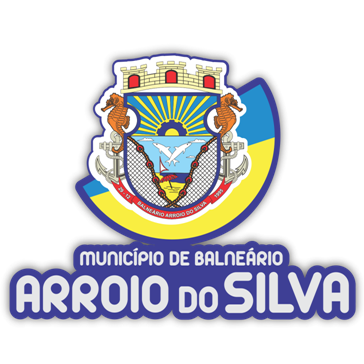 EQUIPE DISCIPLINA: _____________________________________________________________________.MELHOR TORCIDA: ______________________________________________________________________.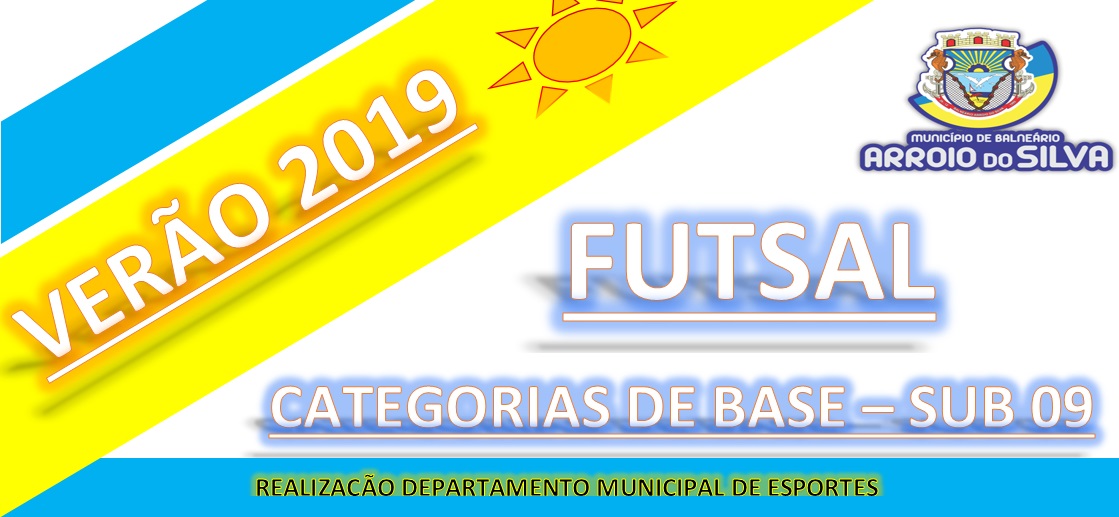 DEPARTAMENTO MUNICIPAL DE ESPORTESPROGRAMAÇÃO E RESULTADOSDEPARTAMENTO MUNICIPAL DE ESPORTESJOGODATAHORALOCAL: ESTÁDIOEQUIPE “A”RESULTADORESULTADORESULTADOEQUIPE “B”CHFACATEG0103/0118:00QUADRA CENTRALSEMENTINHAS/SKY BOARD´S04X02GRÊMIO FRONTEIRAU1ªLivreJOGODATAHORALOCAL: ESTÁDIOEQUIPE “A”RESULTADORESULTADORESULTADOEQUIPE “B”CHFACATEG0224/0118:00QUADRA CENTRALGRÊMIO FRONTEIRA08X03BOLA PRA CIMAU1ªLivreJOGODATAHORALOCAL: ESTÁDIOEQUIPE “A”RESULTADORESULTADORESULTADOEQUIPE “B”CHFACATEG0329/0118:00QUADRA CENTRALBOLA PRA CIMA03X09SEMENTINHAS/SKY BOARD´SU1ªLivreJOGODATAHORALOCAL: ESTÁDIOEQUIPE “A”RESULTADORESULTADORESULTADOEQUIPE “B”CHFACATEG0405/0218:00QUADRA CENTRAL2º COLOCADO03X013º COLOCADO A2ªLivre0405/0218:00QUADRA CENTRALGREMIO FRONTEIRA03X01BOLA PRA CIMAA2ªLivreJOGODATAHORALOCAL: ESTÁDIOEQUIPE “A”RESULTADORESULTADORESULTADOEQUIPE “B”CHFACATEG0528/0218:00QUADRA CENTRAL1º COLOCADOXVenc chave AB3ªLivre0528/0218:00QUADRA CENTRALSEMENTINHAS/SKY BOARD´SXGREMIO FRONTEIRAB3ªLivre